Проект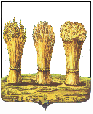 ПЕНЗЕНСКАЯ ГОРОДСКАЯ ДУМАРЕШЕНИЕ_________   		     					                                       № ____________О назначении на должность председателя Контрольно-счетной палаты города ПензыРуководствуясь Федеральным законом от 07.02.2011 №6-ФЗ «Об общих принципах организации и деятельности контрольно-счетных органов субъектов Российской Федерации и муниципальных образований», статьей 22 Устава города Пензы,Пензенская городская Дума решила:1.Досрочно освободить от должности заместителя председателя Контрольно-счетной палаты города Пензы Саушкину Марину Владимировну 31 декабря 2020 года.2. Назначить на должность председателя Контрольно-счетной палаты города Пензы с 1 января 2021 года Саушкину Марину Владимировну.3. Настоящее решение вступает в силу со дня его принятия.Глава города                                                                                              В.Б. МутовкинПОЯСНИТЕЛЬНАЯ ЗАПИСКАк проекту решения «О назначении на должность председателя  Контрольно-счетной палаты города Пензы»          Контрольно-счетная палата города Пензы, является органом местного самоуправления без образования юридического лица. Согласно части 6 статьи 6 Федерального закона от 07.02.2011 №6-ФЗ «Об общих принципах организации и деятельности контрольно-счетных органов субъектов Российской Федерации и муниципальных образований», в соответствии с частью 1 статьи 6 Положения «О Контрольно-счетной палате города Пензы», утвержденного решением Пензенской городской Думы от 20.12.2013 №1382-57/5 председатель контрольно-счетного органа муниципального образования назначается на должность представительным органом муниципального образования.Предложения о кандидатуре на должность председателя Контрольно-счетной палаты вносятся в городскую Думу Главой города Пензы. На основании изложенного, в связи с истечением срока трудового договора и выходом на пенсию за выслугу лет  с 01.01.2021 года председателя Контрольно-счетной палаты города Пензы Е.Д.Кошель, подготовлен и вносится на рассмотрение Пензенской городской Думы указанный проект решения.Глава города Пензы                                                                                 В.Б. Мутовкин 